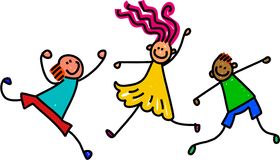 K-B Specials Schedule Monday- Library & ArtTuesday- ComputerWednesday- MusicThursday- P.E. Friday- Spanish